Физкультурное развлечение  «Спортивный листопад»21 октября в основном корпусе МБДОУ ДС № 57 г. Пензы состоялось физкультурное развлечение на воздухе «Спортивный листопад». Детей подготовительных к школе групп №1, №2, №3 и воспитателей встречала Осень, она предложила всем отправиться в гости к Медведю в осенний лес, где их ждут весёлые сюрпризы. Вокруг детского сада инструкторы по физкультуре расставили оборудование для забавных командных игр-эстафет. Дети обегали лужи под зонтиками, метали шишки в корзины, по цепочке передавая овощи и фрукты, делали заготовки для Мишки на зиму, украшали листьями деревья на вертикальной сетке с помощью прищепок, переносили каштаны Мишке в берлогу с помощью нестандартного физкультурного оборудования.Ребята проявили быстроту, ловкость, смекалку, командные умения,   большой интерес к играм-эстафетам, закрепили разнообразные  двигательные навыки и, конечно, получили массу положительных эмоций от позитивного общения с персонажами и друг с другом.  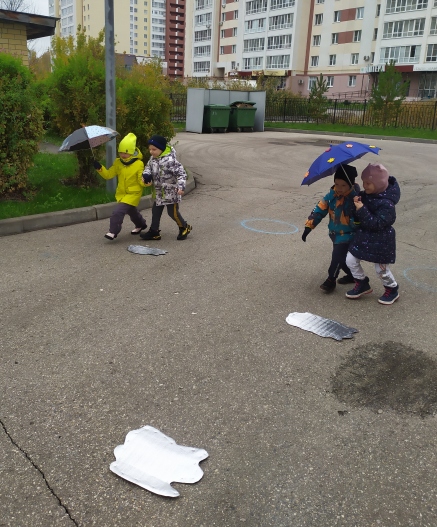 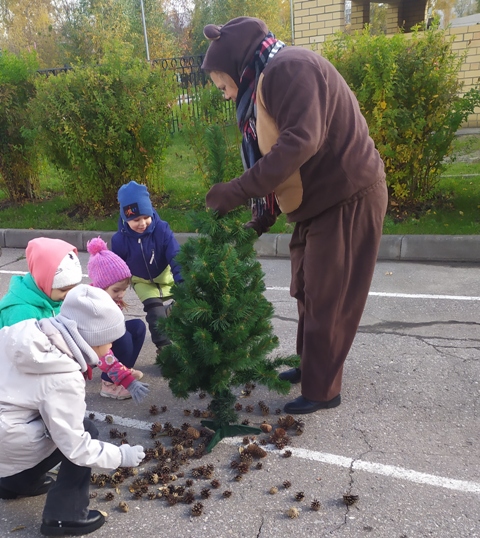 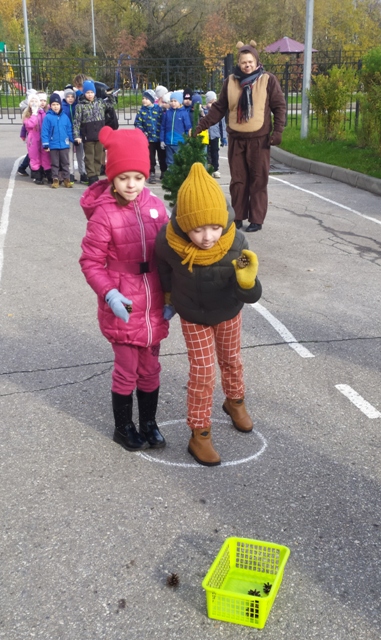 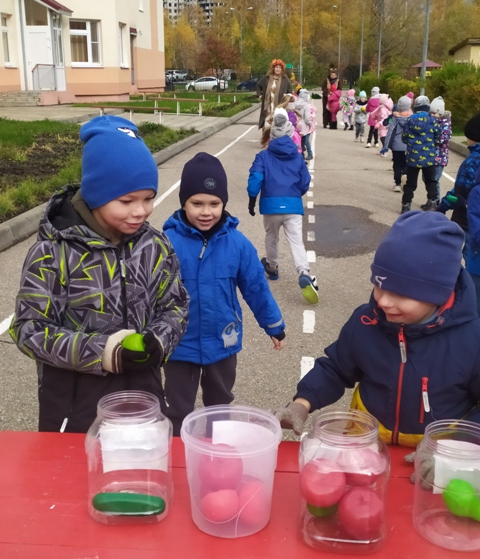 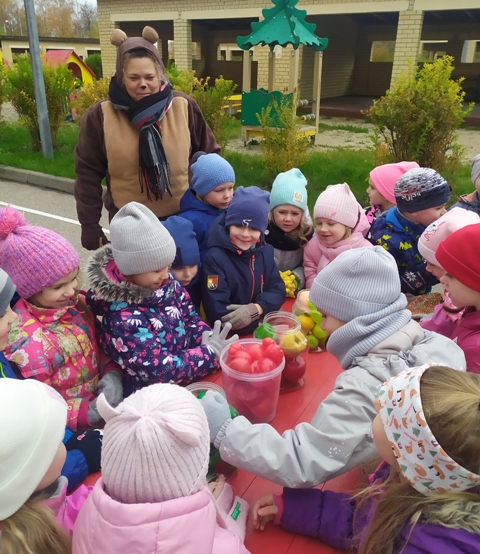 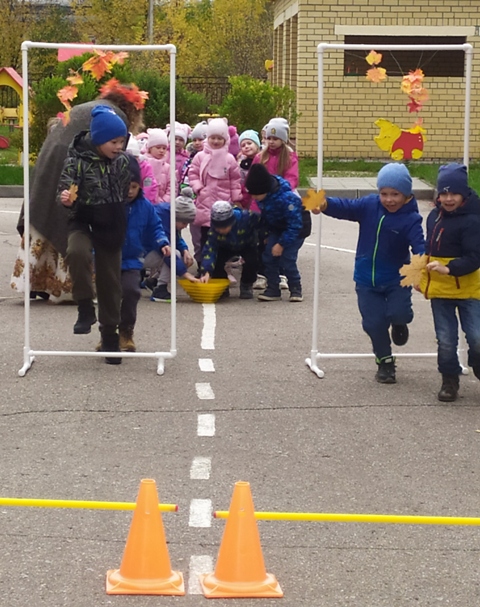 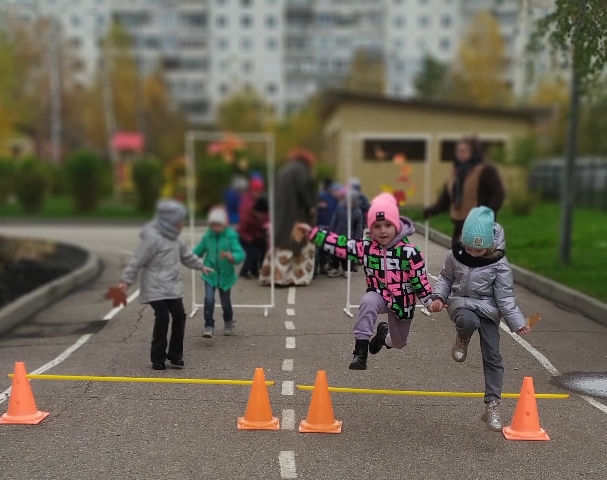 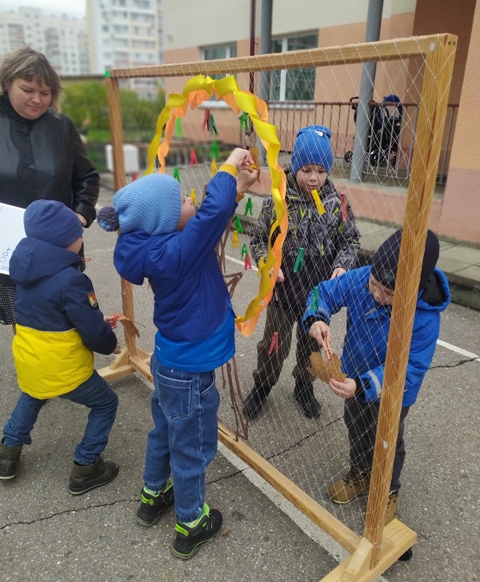 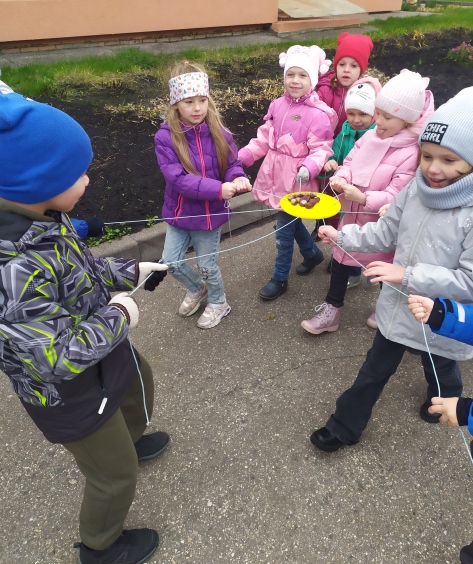 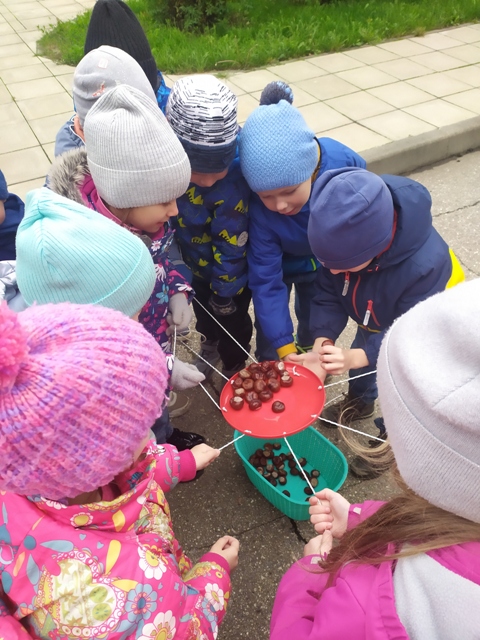 